Assistance in Marketing/Long Beach                                                   Zip Codes: Within 15 miles of 90806Assistance in Marketing/Long Beach                                                   Zip Codes: Within 25 miles of 90806#ZIPCITYCOUNTYSTDISTANCE190806LONG BEACHLOS ANGELESCA0.00 miles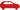 290755SIGNAL HILLLOS ANGELESCA0.63 miles390807LONG BEACHLOS ANGELESCA1.36 miles490831LONG BEACHLOS ANGELESCA2.27 miles590833LONG BEACHLOS ANGELESCA2.27 miles690835LONG BEACHLOS ANGELESCA2.32 miles790834LONG BEACHLOS ANGELESCA2.37 miles890804LONG BEACHLOS ANGELESCA2.42 miles990810LONG BEACHLOS ANGELESCA2.82 miles1090813LONG BEACHLOS ANGELESCA2.83 miles1190712LAKEWOODLOS ANGELESCA2.89 miles1290801LONG BEACHLOS ANGELESCA3.14 miles1390846LONG BEACHLOS ANGELESCA3.14 miles1490853LONG BEACHLOS ANGELESCA3.14 miles1590842LONG BEACHLOS ANGELESCA3.14 miles1690847LONG BEACHLOS ANGELESCA3.14 miles1790844LONG BEACHLOS ANGELESCA3.14 miles1890832LONG BEACHLOS ANGELESCA3.14 miles1990848LONG BEACHLOS ANGELESCA3.14 miles2090899LONG BEACHLOS ANGELESCA3.14 miles2190809LONG BEACHLOS ANGELESCA3.14 miles2290895CARSONLOS ANGELESCA3.21 miles2390814LONG BEACHLOS ANGELESCA3.33 miles2490805LONG BEACHLOS ANGELESCA3.52 miles2590815LONG BEACHLOS ANGELESCA3.68 miles2690714LAKEWOODLOS ANGELESCA3.81 miles2790711LAKEWOODLOS ANGELESCA3.81 miles2890808LONG BEACHLOS ANGELESCA3.92 miles2990840LONG BEACHLOS ANGELESCA3.95 miles3090803LONG BEACHLOS ANGELESCA4.38 miles3190713LAKEWOODLOS ANGELESCA4.66 miles3290745CARSONLOS ANGELESCA4.94 miles3390802LONG BEACHLOS ANGELESCA4.96 miles3490221COMPTONLOS ANGELESCA5.00 miles3590744WILMINGTONLOS ANGELESCA5.33 miles3690748WILMINGTONLOS ANGELESCA5.44 miles3790220COMPTONLOS ANGELESCA5.82 miles3890746CARSONLOS ANGELESCA5.84 miles3990715LAKEWOODLOS ANGELESCA5.90 miles4090747CARSONLOS ANGELESCA5.92 miles4190706BELLFLOWERLOS ANGELESCA5.93 miles4290707BELLFLOWERLOS ANGELESCA5.94 miles4390721LOS ALAMITOSORANGECA5.98 miles4490716HAWAIIAN GARDENSLOS ANGELESCA6.03 miles4590723PARAMOUNTLOS ANGELESCA6.10 miles4690749CARSONLOS ANGELESCA6.27 miles4790224COMPTONLOS ANGELESCA6.38 miles4890223COMPTONLOS ANGELESCA6.38 miles4990702ARTESIALOS ANGELESCA6.52 miles5090720LOS ALAMITOSORANGECA6.52 miles5190701ARTESIALOS ANGELESCA6.68 miles5290740SEAL BEACHORANGECA6.68 miles5390822LONG BEACHLOS ANGELESCA6.88 miles5490502TORRANCELOS ANGELESCA6.93 miles5590710HARBOR CITYLOS ANGELESCA7.06 miles5690703CERRITOSLOS ANGELESCA7.23 miles5790731SAN PEDROLOS ANGELESCA7.43 miles5890743SURFSIDEORANGECA7.67 miles5990222COMPTONLOS ANGELESCA7.89 miles6090630CYPRESSORANGECA7.95 miles6190242DOWNEYLOS ANGELESCA8.00 miles6290248GARDENALOS ANGELESCA8.00 miles6390623LA PALMAORANGECA8.04 miles6490262LYNWOODLOS ANGELESCA8.05 miles6590501TORRANCELOS ANGELESCA8.08 miles6690651NORWALKLOS ANGELESCA8.32 miles6790652NORWALKLOS ANGELESCA8.32 miles6890717LOMITALOS ANGELESCA8.38 miles6990733SAN PEDROLOS ANGELESCA8.48 miles7090734SAN PEDROLOS ANGELESCA8.48 miles7190059LOS ANGELESLOS ANGELESCA8.58 miles7292845GARDEN GROVEORANGECA8.73 miles7390650NORWALKLOS ANGELESCA8.75 miles7490742SUNSET BEACHORANGECA8.77 miles7590280SOUTH GATELOS ANGELESCA8.84 miles7690732SAN PEDROLOS ANGELESCA9.18 miles7790247GARDENALOS ANGELESCA9.18 miles7890239DOWNEYLOS ANGELESCA9.23 miles7992649HUNTINGTON BEACHORANGECA9.25 miles8090241DOWNEYLOS ANGELESCA9.27 miles8190061LOS ANGELESLOS ANGELESCA9.46 miles8290507TORRANCELOS ANGELESCA9.64 miles8390510TORRANCELOS ANGELESCA9.64 miles8490508TORRANCELOS ANGELESCA9.64 miles8590509TORRANCELOS ANGELESCA9.64 miles8690620BUENA PARKORANGECA9.85 miles8790504TORRANCELOS ANGELESCA9.95 miles8890505TORRANCELOS ANGELESCA10.19 miles8990680STANTONORANGECA10.22 miles9090249GARDENALOS ANGELESCA10.24 miles9190670SANTA FE SPRINGSLOS ANGELESCA10.27 miles9290506TORRANCELOS ANGELESCA10.34 miles9390002LOS ANGELESLOS ANGELESCA10.35 miles9492684WESTMINSTERORANGECA10.35 miles9590503TORRANCELOS ANGELESCA10.45 miles9690240DOWNEYLOS ANGELESCA10.50 miles9790671SANTA FE SPRINGSLOS ANGELESCA10.73 miles9890202BELLLOS ANGELESCA10.74 miles9990622BUENA PARKORANGECA10.93 miles10090624BUENA PARKORANGECA10.93 miles10192841GARDEN GROVEORANGECA11.14 miles10290275RANCHO PALOS VERDESLOS ANGELESCA11.23 miles10392804ANAHEIMORANGECA11.25 miles10492683WESTMINSTERORANGECA11.27 miles10592647HUNTINGTON BEACHORANGECA11.28 miles10690639LA MIRADALOS ANGELESCA11.31 miles10790621BUENA PARKORANGECA11.34 miles10890201BELL GARDENSLOS ANGELESCA11.39 miles10990638LA MIRADALOS ANGELESCA11.46 miles11092685WESTMINSTERORANGECA11.50 miles11190274PALOS VERDES PENINSULALOS ANGELESCA11.63 miles11290260LAWNDALELOS ANGELESCA11.67 miles11390255HUNTINGTON PARKLOS ANGELESCA11.68 miles11492655MIDWAY CITYORANGECA11.87 miles11590044LOS ANGELESLOS ANGELESCA11.89 miles11690637LA MIRADALOS ANGELESCA11.92 miles11790001LOS ANGELESLOS ANGELESCA11.97 miles11890003LOS ANGELESLOS ANGELESCA11.98 miles11990250HAWTHORNELOS ANGELESCA12.07 miles12092844GARDEN GROVEORANGECA12.10 miles12190278REDONDO BEACHLOS ANGELESCA12.15 miles12290270MAYWOODLOS ANGELESCA12.25 miles12390277REDONDO BEACHLOS ANGELESCA12.30 miles12490303INGLEWOODLOS ANGELESCA12.37 miles12590610WHITTIERLOS ANGELESCA12.43 miles12690047LOS ANGELESLOS ANGELESCA12.48 miles12790251HAWTHORNELOS ANGELESCA12.49 miles12890040LOS ANGELESLOS ANGELESCA12.69 miles12990604WHITTIERLOS ANGELESCA12.70 miles13090662PICO RIVERALOS ANGELESCA12.72 miles13190661PICO RIVERALOS ANGELESCA12.72 miles13292605HUNTINGTON BEACHORANGECA12.77 miles13392801ANAHEIMORANGECA12.77 miles13492648HUNTINGTON BEACHORANGECA12.80 miles13590261LAWNDALELOS ANGELESCA12.99 miles13692809ANAHEIMORANGECA13.03 miles13790091LOS ANGELESLOS ANGELESCA13.10 miles13892833FULLERTONORANGECA13.11 miles13990605WHITTIERLOS ANGELESCA13.12 miles14090660PICO RIVERALOS ANGELESCA13.14 miles14190254HERMOSA BEACHLOS ANGELESCA13.31 miles14290058LOS ANGELESLOS ANGELESCA13.33 miles14390606WHITTIERLOS ANGELESCA13.36 miles14490305INGLEWOODLOS ANGELESCA13.63 miles14590602WHITTIERLOS ANGELESCA13.67 miles14690304INGLEWOODLOS ANGELESCA13.69 miles14790603WHITTIERLOS ANGELESCA13.98 miles14892842GARDEN GROVEORANGECA14.00 miles14992846GARDEN GROVEORANGECA14.00 miles15090266MANHATTAN BEACHLOS ANGELESCA14.08 miles15190267MANHATTAN BEACHLOS ANGELESCA14.12 miles15290640MONTEBELLOLOS ANGELESCA14.12 miles15390609WHITTIERLOS ANGELESCA14.22 miles15490608WHITTIERLOS ANGELESCA14.22 miles15590607WHITTIERLOS ANGELESCA14.22 miles15690023LOS ANGELESLOS ANGELESCA14.29 miles15792840GARDEN GROVEORANGECA14.31 miles15890311INGLEWOODLOS ANGELESCA14.48 miles15992615HUNTINGTON BEACHORANGECA14.52 miles16090011LOS ANGELESLOS ANGELESCA14.53 miles16190308INGLEWOODLOS ANGELESCA14.56 miles16290310INGLEWOODLOS ANGELESCA14.56 miles16390307INGLEWOODLOS ANGELESCA14.56 miles16490309INGLEWOODLOS ANGELESCA14.56 miles16590306INGLEWOODLOS ANGELESCA14.56 miles16690312INGLEWOODLOS ANGELESCA14.56 miles16792728FOUNTAIN VALLEYORANGECA14.59 miles16890301INGLEWOODLOS ANGELESCA14.76 miles16990037LOS ANGELESLOS ANGELESCA14.79 miles17092708FOUNTAIN VALLEYORANGECA14.81 miles17192802ANAHEIMORANGECA14.85 miles17292832FULLERTONORANGECA14.91 miles17392843GARDEN GROVEORANGECA14.95 miles#ZIPCITYCOUNTYSTDISTANCE190806LONG BEACHLOS ANGELESCA0.00 miles290755SIGNAL HILLLOS ANGELESCA0.63 miles390807LONG BEACHLOS ANGELESCA1.36 miles490833LONG BEACHLOS ANGELESCA2.27 miles590831LONG BEACHLOS ANGELESCA2.27 miles690835LONG BEACHLOS ANGELESCA2.32 miles790834LONG BEACHLOS ANGELESCA2.37 miles890804LONG BEACHLOS ANGELESCA2.42 miles990810LONG BEACHLOS ANGELESCA2.82 miles1090813LONG BEACHLOS ANGELESCA2.83 miles1190712LAKEWOODLOS ANGELESCA2.89 miles1290842LONG BEACHLOS ANGELESCA3.14 miles1390801LONG BEACHLOS ANGELESCA3.14 miles1490853LONG BEACHLOS ANGELESCA3.14 miles1590809LONG BEACHLOS ANGELESCA3.14 miles1690846LONG BEACHLOS ANGELESCA3.14 miles1790899LONG BEACHLOS ANGELESCA3.14 miles1890848LONG BEACHLOS ANGELESCA3.14 miles1990847LONG BEACHLOS ANGELESCA3.14 miles2090844LONG BEACHLOS ANGELESCA3.14 miles2190832LONG BEACHLOS ANGELESCA3.14 miles2290895CARSONLOS ANGELESCA3.21 miles2390814LONG BEACHLOS ANGELESCA3.33 miles2490805LONG BEACHLOS ANGELESCA3.52 miles2590815LONG BEACHLOS ANGELESCA3.68 miles2690714LAKEWOODLOS ANGELESCA3.81 miles2790711LAKEWOODLOS ANGELESCA3.81 miles2890808LONG BEACHLOS ANGELESCA3.92 miles2990840LONG BEACHLOS ANGELESCA3.95 miles3090803LONG BEACHLOS ANGELESCA4.38 miles3190713LAKEWOODLOS ANGELESCA4.66 miles3290745CARSONLOS ANGELESCA4.94 miles3390802LONG BEACHLOS ANGELESCA4.96 miles3490221COMPTONLOS ANGELESCA5.00 miles3590744WILMINGTONLOS ANGELESCA5.33 miles3690748WILMINGTONLOS ANGELESCA5.44 miles3790220COMPTONLOS ANGELESCA5.82 miles3890746CARSONLOS ANGELESCA5.84 miles3990715LAKEWOODLOS ANGELESCA5.90 miles4090747CARSONLOS ANGELESCA5.92 miles4190706BELLFLOWERLOS ANGELESCA5.93 miles4290707BELLFLOWERLOS ANGELESCA5.94 miles4390721LOS ALAMITOSORANGECA5.98 miles4490716HAWAIIAN GARDENSLOS ANGELESCA6.03 miles4590723PARAMOUNTLOS ANGELESCA6.10 miles4690749CARSONLOS ANGELESCA6.27 miles4790223COMPTONLOS ANGELESCA6.38 miles4890224COMPTONLOS ANGELESCA6.38 miles4990702ARTESIALOS ANGELESCA6.52 miles5090720LOS ALAMITOSORANGECA6.52 miles5190740SEAL BEACHORANGECA6.68 miles5290701ARTESIALOS ANGELESCA6.68 miles5390822LONG BEACHLOS ANGELESCA6.88 miles5490502TORRANCELOS ANGELESCA6.93 miles5590710HARBOR CITYLOS ANGELESCA7.06 miles5690703CERRITOSLOS ANGELESCA7.23 miles5790731SAN PEDROLOS ANGELESCA7.43 miles5890743SURFSIDEORANGECA7.67 miles5990222COMPTONLOS ANGELESCA7.89 miles6090630CYPRESSORANGECA7.95 miles6190248GARDENALOS ANGELESCA8.00 miles6290242DOWNEYLOS ANGELESCA8.00 miles6390623LA PALMAORANGECA8.04 miles6490262LYNWOODLOS ANGELESCA8.05 miles6590501TORRANCELOS ANGELESCA8.08 miles6690651NORWALKLOS ANGELESCA8.32 miles6790652NORWALKLOS ANGELESCA8.32 miles6890717LOMITALOS ANGELESCA8.38 miles6990733SAN PEDROLOS ANGELESCA8.48 miles7090734SAN PEDROLOS ANGELESCA8.48 miles7190059LOS ANGELESLOS ANGELESCA8.58 miles7292845GARDEN GROVEORANGECA8.73 miles7390650NORWALKLOS ANGELESCA8.75 miles7490742SUNSET BEACHORANGECA8.77 miles7590280SOUTH GATELOS ANGELESCA8.84 miles7690732SAN PEDROLOS ANGELESCA9.18 miles7790247GARDENALOS ANGELESCA9.18 miles7890239DOWNEYLOS ANGELESCA9.23 miles7992649HUNTINGTON BEACHORANGECA9.25 miles8090241DOWNEYLOS ANGELESCA9.27 miles8190061LOS ANGELESLOS ANGELESCA9.46 miles8290507TORRANCELOS ANGELESCA9.64 miles8390510TORRANCELOS ANGELESCA9.64 miles8490508TORRANCELOS ANGELESCA9.64 miles8590509TORRANCELOS ANGELESCA9.64 miles8690620BUENA PARKORANGECA9.85 miles8790504TORRANCELOS ANGELESCA9.95 miles8890505TORRANCELOS ANGELESCA10.19 miles8990680STANTONORANGECA10.22 miles9090249GARDENALOS ANGELESCA10.24 miles9190670SANTA FE SPRINGSLOS ANGELESCA10.27 miles9290506TORRANCELOS ANGELESCA10.34 miles9390002LOS ANGELESLOS ANGELESCA10.35 miles9492684WESTMINSTERORANGECA10.35 miles9590503TORRANCELOS ANGELESCA10.45 miles9690240DOWNEYLOS ANGELESCA10.50 miles9790671SANTA FE SPRINGSLOS ANGELESCA10.73 miles9890202BELLLOS ANGELESCA10.74 miles9990622BUENA PARKORANGECA10.93 miles10090624BUENA PARKORANGECA10.93 miles10192841GARDEN GROVEORANGECA11.14 miles10290275RANCHO PALOS VERDESLOS ANGELESCA11.23 miles10392804ANAHEIMORANGECA11.25 miles10492683WESTMINSTERORANGECA11.27 miles10592647HUNTINGTON BEACHORANGECA11.28 miles10690639LA MIRADALOS ANGELESCA11.31 miles10790621BUENA PARKORANGECA11.34 miles10890201BELL GARDENSLOS ANGELESCA11.39 miles10990638LA MIRADALOS ANGELESCA11.46 miles11092685WESTMINSTERORANGECA11.50 miles11190274PALOS VERDES PENINSULALOS ANGELESCA11.63 miles11290260LAWNDALELOS ANGELESCA11.67 miles11390255HUNTINGTON PARKLOS ANGELESCA11.68 miles11492655MIDWAY CITYORANGECA11.87 miles11590044LOS ANGELESLOS ANGELESCA11.89 miles11690637LA MIRADALOS ANGELESCA11.92 miles11790001LOS ANGELESLOS ANGELESCA11.97 miles11890003LOS ANGELESLOS ANGELESCA11.98 miles11990250HAWTHORNELOS ANGELESCA12.07 miles12092844GARDEN GROVEORANGECA12.10 miles12190278REDONDO BEACHLOS ANGELESCA12.15 miles12290270MAYWOODLOS ANGELESCA12.25 miles12390277REDONDO BEACHLOS ANGELESCA12.30 miles12490303INGLEWOODLOS ANGELESCA12.37 miles12590610WHITTIERLOS ANGELESCA12.43 miles12690047LOS ANGELESLOS ANGELESCA12.48 miles12790251HAWTHORNELOS ANGELESCA12.49 miles12890040LOS ANGELESLOS ANGELESCA12.69 miles12990604WHITTIERLOS ANGELESCA12.70 miles13090661PICO RIVERALOS ANGELESCA12.72 miles13190662PICO RIVERALOS ANGELESCA12.72 miles13292605HUNTINGTON BEACHORANGECA12.77 miles13392801ANAHEIMORANGECA12.77 miles13492648HUNTINGTON BEACHORANGECA12.80 miles13590261LAWNDALELOS ANGELESCA12.99 miles13692809ANAHEIMORANGECA13.03 miles13790091LOS ANGELESLOS ANGELESCA13.10 miles13892833FULLERTONORANGECA13.11 miles13990605WHITTIERLOS ANGELESCA13.12 miles14090660PICO RIVERALOS ANGELESCA13.14 miles14190254HERMOSA BEACHLOS ANGELESCA13.31 miles14290058LOS ANGELESLOS ANGELESCA13.33 miles14390606WHITTIERLOS ANGELESCA13.36 miles14490305INGLEWOODLOS ANGELESCA13.63 miles14590602WHITTIERLOS ANGELESCA13.67 miles14690304INGLEWOODLOS ANGELESCA13.69 miles14790603WHITTIERLOS ANGELESCA13.98 miles14892842GARDEN GROVEORANGECA14.00 miles14992846GARDEN GROVEORANGECA14.00 miles15090266MANHATTAN BEACHLOS ANGELESCA14.08 miles15190267MANHATTAN BEACHLOS ANGELESCA14.12 miles15290640MONTEBELLOLOS ANGELESCA14.12 miles15390608WHITTIERLOS ANGELESCA14.22 miles15490609WHITTIERLOS ANGELESCA14.22 miles15590607WHITTIERLOS ANGELESCA14.22 miles15690023LOS ANGELESLOS ANGELESCA14.29 miles15792840GARDEN GROVEORANGECA14.31 miles15890311INGLEWOODLOS ANGELESCA14.48 miles15992615HUNTINGTON BEACHORANGECA14.52 miles16090011LOS ANGELESLOS ANGELESCA14.53 miles16190308INGLEWOODLOS ANGELESCA14.56 miles16290306INGLEWOODLOS ANGELESCA14.56 miles16390312INGLEWOODLOS ANGELESCA14.56 miles16490309INGLEWOODLOS ANGELESCA14.56 miles16590310INGLEWOODLOS ANGELESCA14.56 miles16690307INGLEWOODLOS ANGELESCA14.56 miles16792728FOUNTAIN VALLEYORANGECA14.59 miles16890301INGLEWOODLOS ANGELESCA14.76 miles16990037LOS ANGELESLOS ANGELESCA14.79 miles17092708FOUNTAIN VALLEYORANGECA14.81 miles17192802ANAHEIMORANGECA14.85 miles17292832FULLERTONORANGECA14.91 miles17392843GARDEN GROVEORANGECA14.95 miles17490245EL SEGUNDOLOS ANGELESCA15.03 miles17592899ANAHEIMORANGECA15.06 miles17690022LOS ANGELESLOS ANGELESCA15.12 miles17792817ANAHEIMORANGECA15.13 miles17892825ANAHEIMORANGECA15.13 miles17992815ANAHEIMORANGECA15.13 miles18092850ANAHEIMORANGECA15.13 miles18192814ANAHEIMORANGECA15.13 miles18292803ANAHEIMORANGECA15.13 miles18392812ANAHEIMORANGECA15.13 miles18492816ANAHEIMORANGECA15.13 miles18590302INGLEWOODLOS ANGELESCA15.18 miles18692805ANAHEIMORANGECA15.25 miles18790043LOS ANGELESLOS ANGELESCA15.25 miles18890062LOS ANGELESLOS ANGELESCA15.38 miles18990631LA HABRAORANGECA15.39 miles19090021LOS ANGELESLOS ANGELESCA15.55 miles19190632LA HABRAORANGECA15.60 miles19290633LA HABRAORANGECA15.60 miles19392646HUNTINGTON BEACHORANGECA15.76 miles19490601WHITTIERLOS ANGELESCA15.77 miles19592703SANTA ANAORANGECA15.87 miles19690089LOS ANGELESLOS ANGELESCA15.93 miles19790063LOS ANGELESLOS ANGELESCA16.07 miles19890007LOS ANGELESLOS ANGELESCA16.10 miles19992704SANTA ANAORANGECA16.27 miles20090045LOS ANGELESLOS ANGELESCA16.40 miles20190033LOS ANGELESLOS ANGELESCA16.59 miles20290014LOS ANGELESLOS ANGELESCA16.60 miles20390013LOS ANGELESLOS ANGELESCA16.62 miles20492838FULLERTONORANGECA16.63 miles20592834FULLERTONORANGECA16.63 miles20692837FULLERTONORANGECA16.63 miles20792836FULLERTONORANGECA16.63 miles20890015LOS ANGELESLOS ANGELESCA16.68 miles20990008LOS ANGELESLOS ANGELESCA16.69 miles21092835FULLERTONORANGECA16.72 miles21191754MONTEREY PARKLOS ANGELESCA16.73 miles21292831FULLERTONORANGECA16.83 miles21392868ORANGEORANGECA16.95 miles21491755MONTEREY PARKLOS ANGELESCA16.98 miles21590018LOS ANGELESLOS ANGELESCA17.02 miles21690056LOS ANGELESLOS ANGELESCA17.07 miles21790009LOS ANGELESLOS ANGELESCA17.07 miles21890074LOS ANGELESLOS ANGELESCA17.08 miles21990072LOS ANGELESLOS ANGELESCA17.08 miles22090054LOS ANGELESLOS ANGELESCA17.08 miles22190060LOS ANGELESLOS ANGELESCA17.08 miles22290080LOS ANGELESLOS ANGELESCA17.08 miles22390087LOS ANGELESLOS ANGELESCA17.08 miles22490052LOS ANGELESLOS ANGELESCA17.08 miles22590055LOS ANGELESLOS ANGELESCA17.08 miles22690075LOS ANGELESLOS ANGELESCA17.08 miles22790082LOS ANGELESLOS ANGELESCA17.08 miles22890086LOS ANGELESLOS ANGELESCA17.08 miles22990083LOS ANGELESLOS ANGELESCA17.08 miles23090051LOS ANGELESLOS ANGELESCA17.08 miles23190093LOS ANGELESLOS ANGELESCA17.08 miles23290076LOS ANGELESLOS ANGELESCA17.08 miles23390030LOS ANGELESLOS ANGELESCA17.08 miles23490081LOS ANGELESLOS ANGELESCA17.08 miles23590088LOS ANGELESLOS ANGELESCA17.08 miles23690078LOS ANGELESLOS ANGELESCA17.08 miles23790050LOS ANGELESLOS ANGELESCA17.08 miles23890053LOS ANGELESLOS ANGELESCA17.08 miles23990079LOS ANGELESLOS ANGELESCA17.10 miles24092706SANTA ANAORANGECA17.14 miles24191745HACIENDA HEIGHTSLOS ANGELESCA17.15 miles24290071LOS ANGELESLOS ANGELESCA17.27 miles24390017LOS ANGELESLOS ANGELESCA17.45 miles24490189LOS ANGELESLOS ANGELESCA17.55 miles24591733SOUTH EL MONTELOS ANGELESCA17.60 miles24691756MONTEREY PARKLOS ANGELESCA17.61 miles24790006LOS ANGELESLOS ANGELESCA17.65 miles24890099LOS ANGELESLOS ANGELESCA17.66 miles24992806ANAHEIMORANGECA17.78 miles25090293PLAYA DEL REYLOS ANGELESCA17.90 miles25190070LOS ANGELESLOS ANGELESCA17.91 miles25290012LOS ANGELESLOS ANGELESCA17.95 miles25392626COSTA MESAORANGECA17.98 miles25490094PLAYA VISTALOS ANGELESCA17.99 miles25592822BREAORANGECA18.11 miles25690230CULVER CITYLOS ANGELESCA18.13 miles25791770ROSEMEADLOS ANGELESCA18.14 miles25890296PLAYA DEL REYLOS ANGELESCA18.19 miles25990057LOS ANGELESLOS ANGELESCA18.28 miles26092702SANTA ANAORANGECA18.29 miles26192712SANTA ANAORANGECA18.29 miles26292711SANTA ANAORANGECA18.29 miles26392799SANTA ANAORANGECA18.30 miles26491803ALHAMBRALOS ANGELESCA18.32 miles26590016LOS ANGELESLOS ANGELESCA18.34 miles26690096LOS ANGELESLOS ANGELESCA18.41 miles26792821BREAORANGECA18.47 miles26890090DODGERTOWNLOS ANGELESCA18.49 miles26992627COSTA MESAORANGECA18.54 miles27092864ORANGEORANGECA18.63 miles27192859ORANGEORANGECA18.63 miles27292863ORANGEORANGECA18.63 miles27392857ORANGEORANGECA18.63 miles27492856ORANGEORANGECA18.63 miles27590031LOS ANGELESLOS ANGELESCA18.65 miles27692865ORANGEORANGECA18.71 miles27790032LOS ANGELESLOS ANGELESCA18.72 miles27890005LOS ANGELESLOS ANGELESCA18.77 miles27992735SANTA ANAORANGECA18.82 miles28092628COSTA MESAORANGECA18.86 miles28190019LOS ANGELESLOS ANGELESCA18.91 miles28292701SANTA ANAORANGECA18.92 miles28392871PLACENTIAORANGECA18.93 miles28490026LOS ANGELESLOS ANGELESCA18.95 miles28592663NEWPORT BEACHORANGECA18.96 miles28691746LA PUENTELOS ANGELESCA19.05 miles28790232CULVER CITYLOS ANGELESCA19.08 miles28890010LOS ANGELESLOS ANGELESCA19.09 miles28991804ALHAMBRALOS ANGELESCA19.14 miles29090295MARINA DEL REYLOS ANGELESCA19.17 miles29192707SANTA ANAORANGECA19.19 miles29292866ORANGEORANGECA19.20 miles29390020LOS ANGELESLOS ANGELESCA19.25 miles29490231CULVER CITYLOS ANGELESCA19.26 miles29590233CULVER CITYLOS ANGELESCA19.26 miles29692870PLACENTIAORANGECA19.28 miles29790292MARINA DEL REYLOS ANGELESCA19.33 miles29891801ALHAMBRALOS ANGELESCA19.41 miles29991749LA PUENTELOS ANGELESCA19.42 miles30091747LA PUENTELOS ANGELESCA19.42 miles30192659NEWPORT BEACHORANGECA19.43 miles30292658NEWPORT BEACHORANGECA19.43 miles30391748ROWLAND HEIGHTSLOS ANGELESCA19.48 miles30491771ROSEMEADLOS ANGELESCA19.51 miles30591772ROSEMEADLOS ANGELESCA19.51 miles30691716CITY OF INDUSTRYLOS ANGELESCA19.56 miles30791776SAN GABRIELLOS ANGELESCA19.62 miles30891734EL MONTELOS ANGELESCA19.71 miles30991735EL MONTELOS ANGELESCA19.71 miles31090066LOS ANGELESLOS ANGELESCA19.73 miles31191715CITY OF INDUSTRYLOS ANGELESCA19.75 miles31291714CITY OF INDUSTRYLOS ANGELESCA19.75 miles31391802ALHAMBRALOS ANGELESCA19.80 miles31491899ALHAMBRALOS ANGELESCA19.80 miles31591896ALHAMBRALOS ANGELESCA19.80 miles31690034LOS ANGELESLOS ANGELESCA19.82 miles31790004LOS ANGELESLOS ANGELESCA19.87 miles31891731EL MONTELOS ANGELESCA19.98 miles31991778SAN GABRIELLOS ANGELESCA20.06 miles32091732EL MONTELOS ANGELESCA20.16 miles32192811ATWOODORANGECA20.19 miles32290029LOS ANGELESLOS ANGELESCA20.37 miles32391744LA PUENTELOS ANGELESCA20.46 miles32492867ORANGEORANGECA20.47 miles32590294VENICELOS ANGELESCA20.51 miles32690036LOS ANGELESLOS ANGELESCA20.53 miles32790035LOS ANGELESLOS ANGELESCA20.55 miles32890291VENICELOS ANGELESCA20.85 miles32991030SOUTH PASADENALOS ANGELESCA20.85 miles33090042LOS ANGELESLOS ANGELESCA20.86 miles33190065LOS ANGELESLOS ANGELESCA20.94 miles33292861VILLA PARKORANGECA20.98 miles33392780TUSTINORANGECA20.98 miles33490038LOS ANGELESLOS ANGELESCA21.07 miles33592660NEWPORT BEACHORANGECA21.07 miles33691031SOUTH PASADENALOS ANGELESCA21.09 miles33790211BEVERLY HILLSLOS ANGELESCA21.12 miles33892781TUSTINORANGECA21.23 miles33992705SANTA ANAORANGECA21.23 miles34092661NEWPORT BEACHORANGECA21.31 miles34190064LOS ANGELESLOS ANGELESCA21.31 miles34290048LOS ANGELESLOS ANGELESCA21.33 miles34391780TEMPLE CITYLOS ANGELESCA21.36 miles34491775SAN GABRIELLOS ANGELESCA21.57 miles34590212BEVERLY HILLSLOS ANGELESCA21.62 miles34691108SAN MARINOLOS ANGELESCA21.66 miles34791792WEST COVINALOS ANGELESCA21.71 miles34890028LOS ANGELESLOS ANGELESCA21.74 miles34990405SANTA MONICALOS ANGELESCA21.80 miles35092662NEWPORT BEACHORANGECA21.82 miles35192614IRVINEORANGECA21.83 miles35290039LOS ANGELESLOS ANGELESCA21.83 miles35390067LOS ANGELESLOS ANGELESCA21.85 miles35492606IRVINEORANGECA21.99 miles35592885YORBA LINDAORANGECA22.07 miles35692782TUSTINORANGECA22.14 miles35790213BEVERLY HILLSLOS ANGELESCA22.24 miles35890209BEVERLY HILLSLOS ANGELESCA22.24 miles35992697IRVINEORANGECA22.30 miles36091790WEST COVINALOS ANGELESCA22.32 miles36190041LOS ANGELESLOS ANGELESCA22.34 miles36290025LOS ANGELESLOS ANGELESCA22.34 miles36391793WEST COVINALOS ANGELESCA22.38 miles36492617IRVINEORANGECA22.40 miles36592807ANAHEIMORANGECA22.41 miles36692869ORANGEORANGECA22.42 miles36792698ALISO VIEJOORANGECA22.52 miles36892623IRVINEORANGECA22.53 miles36992619IRVINEORANGECA22.53 miles37092616IRVINEORANGECA22.53 miles37191205GLENDALELOS ANGELESCA22.63 miles37290404SANTA MONICALOS ANGELESCA22.64 miles37391106PASADENALOS ANGELESCA22.69 miles37491204GLENDALELOS ANGELESCA22.74 miles37592612IRVINEORANGECA22.80 miles37691007ARCADIALOS ANGELESCA22.82 miles37790027LOS ANGELESLOS ANGELESCA22.82 miles37890069WEST HOLLYWOODLOS ANGELESCA22.83 miles37992823BREAORANGECA22.85 miles38091123PASADENALOS ANGELESCA22.89 miles38191788WALNUTLOS ANGELESCA22.93 miles38292886YORBA LINDAORANGECA22.96 miles38391105PASADENALOS ANGELESCA22.98 miles38492625CORONA DEL MARORANGECA23.01 miles38590024LOS ANGELESLOS ANGELESCA23.02 miles38691706BALDWIN PARKLOS ANGELESCA23.03 miles38790401SANTA MONICALOS ANGELESCA23.10 miles38891789WALNUTLOS ANGELESCA23.11 miles38990407SANTA MONICALOS ANGELESCA23.14 miles39090408SANTA MONICALOS ANGELESCA23.14 miles39190406SANTA MONICALOS ANGELESCA23.14 miles39290409SANTA MONICALOS ANGELESCA23.14 miles39390410SANTA MONICALOS ANGELESCA23.14 miles39490411SANTA MONICALOS ANGELESCA23.14 miles39591101PASADENALOS ANGELESCA23.25 miles39690046LOS ANGELESLOS ANGELESCA23.26 miles39791184PASADENALOS ANGELESCA23.29 miles39891117PASADENALOS ANGELESCA23.29 miles39991109PASADENALOS ANGELESCA23.29 miles40091126PASADENALOS ANGELESCA23.29 miles40191189PASADENALOS ANGELESCA23.29 miles40291185PASADENALOS ANGELESCA23.29 miles40391116PASADENALOS ANGELESCA23.29 miles40491129PASADENALOS ANGELESCA23.29 miles40591115PASADENALOS ANGELESCA23.29 miles40691124PASADENALOS ANGELESCA23.29 miles40791118SAN MARINOLOS ANGELESCA23.29 miles40891114PASADENALOS ANGELESCA23.29 miles40991102PASADENALOS ANGELESCA23.29 miles41091188PASADENALOS ANGELESCA23.29 miles41191121PASADENALOS ANGELESCA23.29 miles41291125PASADENALOS ANGELESCA23.29 miles41391182PASADENALOS ANGELESCA23.29 miles41491110PASADENALOS ANGELESCA23.29 miles41591221GLENDALELOS ANGELESCA23.32 miles41691224LA CRESCENTALOS ANGELESCA23.32 miles41791209GLENDALELOS ANGELESCA23.32 miles41891225GLENDALELOS ANGELESCA23.32 miles41990084LOS ANGELESLOS ANGELESCA23.32 miles42091222GLENDALELOS ANGELESCA23.32 miles42191226GLENDALELOS ANGELESCA23.32 miles42290073LOS ANGELESLOS ANGELESCA23.35 miles42391210GLENDALELOS ANGELESCA23.46 miles42490403SANTA MONICALOS ANGELESCA23.61 miles42590095LOS ANGELESLOS ANGELESCA23.64 miles42692604IRVINEORANGECA23.67 miles42791006ARCADIALOS ANGELESCA23.75 miles42890068LOS ANGELESLOS ANGELESCA23.83 miles42991791WEST COVINALOS ANGELESCA23.93 miles43091066ARCADIALOS ANGELESCA24.06 miles43191077ARCADIALOS ANGELESCA24.06 miles43291765DIAMOND BARLOS ANGELESCA24.08 miles43391203GLENDALELOS ANGELESCA24.13 miles43490402SANTA MONICALOS ANGELESCA24.33 miles43590210BEVERLY HILLSLOS ANGELESCA24.45 miles43691103PASADENALOS ANGELESCA24.59 miles43791206GLENDALELOS ANGELESCA24.63 miles43891107PASADENALOS ANGELESCA24.69 miles43991608UNIVERSAL CITYLOS ANGELESCA24.73 miles44092657NEWPORT COASTORANGECA24.85 miles44191104PASADENALOS ANGELESCA24.91 miles44291393NORTH HILLSLOS ANGELESCA24.95 miles44391199PASADENALOS ANGELESCA24.95 miles44492620IRVINEORANGECA24.95 miles44591722COVINALOS ANGELESCA24.98 miles